Monty J. Moore
3 May 1948 – Dec 8, 2022 FINAL GUARDMOUNT FOR VSPA K9 WEB MASTER MONTY MOORE, LIFE MEMBER #500,
DA NANG K9 & PHU CAT K9 68-70 -- Steve Gattis, Fri, Dec 09, 2022. 

Hello to all. Our VSPA K9 Web Master, Monty Moore (USAF TSGT, Ret)has stood his final Guardmount on 8 December 2022.

Monty Moore, LM-500, was the VSPA K9 Web Master for many, many years, working endlessly to assist VSPA Webmaster Don Poss, LM-37, with our VSPA web sites. Monty was VSPA Life Member #500 and served at Da Nang and Phu Cat Air Bases, Vietnam, from 1968-1970. He briefly handled Blackie 129X, the same dog Don Poss handled at Da Nang in 1965-1966, and Greg Dunlap, LM-361, handled in 1968-1969. Monty also handled Kobuc X448, the same dog Chaplain Steve Janke handled at Cam Ranh Bay in 1970-1971. We have lost an incredible handler and trainer who trained many of our Sentry Dog handlers. We honored Monty for his service to VSPA during our San Antonio 2003 Reunion; however, he was ill, and we presented his award in 2004 Tucson Reunion. We honored Monty again, along with his wife Cathy (also a K9 handler), in 2006, for their continuing work on the K9 Web Site and to coordinate the early adoptions of deployed Military Working Dog Handlers     
in Iraq, Afghanistan and Africa. Please keep Cathy in your prayers.
Animate Photo             
Click HERE                     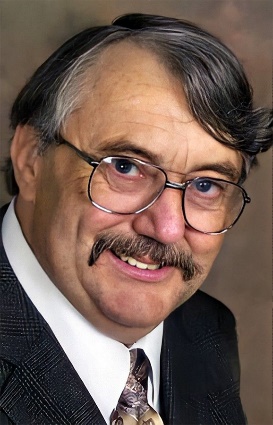 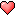 Obituary
[Cathy Moore, presented husband Monty Moore‘s below obituary]Monty J. Moore, Technical Sergeant, U.S. Air Force (Retired)May 3, 1948 - December 8, 202208 December 2022, Monty J. Moore, Technical Sergeant, U.S. Air Force (Retired) passed away in Huntsville, AL, after surgical complications exacerbated by Agent Orange related diseases. His extraordinary Military Working Dog (MWD) service and training expertise spanned numerous years of overseas tours—2 tours as a sentry dog handler at Da Nang and Phu Cat Air Bases, Vietnam; NCOIC, Drug Detector Dog Section, and senior MWD trainer, Clark Air Base, Philippines; and, his last overseas tour, he was NCOIC, PACAF Military Working Dog Training Center, Okinawa, Japan. Additional Stateside assignments included Ellsworth Air Force Base, South Dakota; Kelly Air Force Base, Texas; instructor duty at the Military Working Dog Studies Branch, Medina Air Force Base, Texas; Kennel master, Keesler Air Force Base, Mississippi; and MWD trainer and Law Enforcement Flight Chief, Andrews Air Force, Washington, DC. He retired from Air Force active duty with 20 years’ service. Monty continued in law enforcement as a U.S. Special Deputy Marshal, Department of Justice, Washington, DC; federal police officer at Naval Surface Warfare Center, Dahlgren, Virginia; and, the Veterans Affairs Medical Center, New Orleans, Louisiana. 
In his retirement, Monty enjoyed RV travel, wood working, fishing, tying fly fishing lures, feeding the local subdivision deer herd, and spoiling his Australian Cattle Dog, Bandit. He also enjoyed Face Book networking with dog handlers and served as webmaster for the K-9 pages of the Vietnam Security Police Association.He was preceded in death by his parents, the late Charles M. Moore, and Elouise Johnson Moore, of Dew, Texas; and, sister Janice M. Hoyt, of Canyon Lake, Texas. He is survived by wife Cathy Husser Moore and daughter Rachelle Moore of Huntsville, Alabama; granddaughter Tiffany Price of Stanley, NC; brothers-in-law Jerry M. Hoyt and nephews Charles, Scott, and Stephen Hoyt, their spouses, and children of various cities in Texas; and Elwin Nolan, Jr., Husser, nephew Christopher Husser and niece Jennifer H. Zachary and their children of Franklinton, Louisiana, and Medford, Wisconsin, respectively. A great nephew, A1C Nicholas Husser, US Air Force, is currently serving on active duty.Per Monty’s final wishes, there will be no memorial or funeral services. Interment will be in the Chattanooga National Cemetery, Chattanooga, Tennessee.In lieu of flowers, the family requests donations be made to the Quilts of Valor Organization at the following link: https://www.qovf.org/donate/